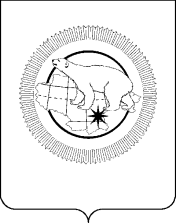 ДЕПАРТАМЕНТ ПРОМЫШЛЕННОЙ ПОЛИТИКИ ЧУКОТСКОГО АВТОНОМНОГО ОКРУГАПРИКАЗВ соответствии с Федеральным законом от 27 июля 2010 года № 210-ФЗ «Об организации предоставления государственных и муниципальных услуг», Постановлением Правительства Чукотского автономного округа от 12 февраля 2016 года № 65 «О разработке и утверждении административных регламентов исполнения государственных функций и административных регламентов предоставления государственных услуг», Постановлением Правительства Чукотского автономного округа от 26 декабря 2018 года № 451 «Об утверждении структуры, предельной штатной численности и Положения о Департаменте промышленной политики Чукотского автономного округа,    ПРИКАЗЫВАЮ:1. Утвердить прилагаемый Административный регламент Департамента промышленной политики Чукотского автономного округа по предоставлению государственной услуги «Выдача специального разрешения на движение по автомобильным дорогам общего пользования регионального значения Чукотского автономного округа транспортного средства, осуществляющего перевозку тяжеловесных и (или) крупногабаритных грузов».2. Признать утратившими силу приказы Департамента промышленной и сельскохозяйственной политики Чукотского автономного округа: от 27 октября 2016 года № 13 «Об утверждении Административного регламента по предоставлению государственной услуги  «Выдача специального разрешения на движение по автомобильным дорогам общего пользования регионального значения Чукотского автономного округа транспортного средства, осуществляющего перевозку тяжеловесных и (или) крупногабаритных грузов»;от 16 марта 2017 года № 13 «О внесении изменения в Приказ Департамента промышленной и сельскохозяйственной политики Чукотского автономного округа от 27 октября 2016 года № 13»;от 29 июня 2017 года № 30 «О внесении изменения в Приложение к Приказу Департамента промышленной и сельскохозяйственной политики Чукотского автономного округа от 27 октября 2016 года № 13»;от 12 апреля 2018 года № 17 «О внесении изменения в Приложение к Приказу Департамента промышленной и сельскохозяйственной политики Чукотского автономного округа от 27 октября 2016 года № 13»;от 9 ноября 2018 года № 52 «О внесении изменений в Приложение к Приказу Департамента промышленной и сельскохозяйственной политики Чукотского автономного округа от 27 октября 2016 года № 13».3. Контроль исполнения настоящего приказа возложить на Управление транспорта, связи и дорожного хозяйства (Рябко О.Г.).И.о. начальника Департамента                                                             В.В. БочкаревРазослано: дело; Управление транспорта, связи и дорожного хозяйства.Административный регламентДепартамента промышленной политики Чукотского автономного округа по предоставлению государственной услуги «Выдача специального разрешения на движение по автомобильным дорогам общего пользования регионального значения Чукотского автономного округа транспортного средства, осуществляющего перевозку тяжеловесных и (или) крупногабаритных грузов»1. Общие положения1.1. Административный регламент Департамента промышленной политики Чукотского автономного округа по предоставлению государственной услуги «Выдача специального разрешения на движение по автомобильным дорогам общего пользования регионального значения Чукотского автономного округа транспортного средства, осуществляющего перевозку тяжеловесных и (или) крупногабаритных грузов» (далее – Административный регламент) разработан в целях повышения качества исполнения и доступности предоставления в Чукотском автономном округе государственной услуги по выдаче разрешений на движение по автомобильным дорогам общего пользования регионального значения Чукотского автономного округа транспортных средств, осуществляющих перевозку тяжеловесных и (или) крупногабаритных грузов (далее – специальное разрешение), и определяет стандарт предоставления государственной услуги, состав, последовательность и сроки выполнения административных процедур, требования к порядку их выполнения, формы контроля за исполнением Административного регламента, досудебный (внесудебный) порядок обжалования решений и действий (бездействия) органа, предоставляющего государственную услугу, а также его должностных лиц.1.2. Заявителями на получение государственной услуги являются владельцы транспортных средств (физические и юридические лица), а также их представители, обратившиеся в подведомственное Департаменту промышленной политики Чукотского автономного округа – Государственное казенное учреждение Чукотского автономного округа «Управление автомобильных дорог Чукотского автономного округа» (далее – ГКУ ЧАО «Чукотуправтодор») с заявлением на получение специального разрешения (далее – заявители).2. Стандарт предоставления государственной услуги2.1. Наименование государственной услугиГосударственная услуга, предоставляемая в рамках настоящего Административного регламента, именуется «Выдача специального разрешения на движение по автомобильным дорогам общего пользования регионального значения Чукотского автономного округа транспортного средства, осуществляющего перевозку тяжеловесных и (или) крупногабаритных грузов» (далее – государственная услуга).2.2. Наименование органа, предоставляющего государственную услугуГосударственную услугу предоставляет Департамент промышленной политики Чукотского автономного округа (далее – Департамент) через подведомственное учреждение – ГКУ ЧАО «Чукотуправтодор».2.3. Результаты предоставления государственной услугиРезультатами предоставления государственной услуги являются:1) выдача специального разрешения;2) отказ в выдаче специального разрешения.2.4. Сроки предоставления государственной услугиСроки предоставления государственной услуги составляют:1) регистрация заявления о предоставлении государственной услуги с прилагаемыми к нему документами – в день его поступления в ГКУ ЧАО «Чукотуправтодор»;2) выдача специального разрешения в случае, если требуется согласование только владельцев автомобильных дорог (участков автомобильных дорог) (далее – владельцы автодорог), владельцев пересекающих автомобильные дороги сооружений и инженерных коммуникаций (далее – владельцы сооружений) и при наличии соответствующих согласований – в срок, не превышающий 11 рабочих дней с даты регистрации заявления;3) выдача специального разрешения в случае необходимости согласования маршрута транспортного средства с ГИБДД УМВД России по Чукотскому автономному округу (далее – ГИБДД) и при наличии соответствующих согласований – в срок, не превышающий 15 рабочих дней с даты регистрации заявления;4) заявления по экстренному пропуску тяжеловесных и (или) крупногабаритных грузов, направляемых для ликвидации последствий чрезвычайных ситуаций, рассматриваются в оперативном порядке в течение одного рабочего дня.В случае если для осуществления перевозки тяжеловесных и (или) крупногабаритных грузов требуется оценка технического состояния автомобильных дорог, их укрепление или принятие специальных мер по обустройству автомобильных дорог, их участков, а также пересекающих автомобильную дорогу сооружений и инженерных коммуникаций, срок выдачи специального разрешения увеличивается на срок проведения указанных мероприятий.В случае отсутствия возможности использования факсимильной связи, связи с использованием информационно-телекоммуникационной сети «Интернет» (далее – сеть «Интернет»), Единого портала государственных и муниципальных услуг (www.gosuslugi.ru) и (или) единой системы межведомственного электронного взаимодействия срок выдачи специального разрешения увеличивается на срок доставки документов Почтой России.2.5. Правовые основания для предоставления государственной услугиПредоставление государственной услуги осуществляется в соответствии с:Налоговым кодексом Российской Федерации (часть вторая) (Собрание законодательства Российской Федерации, 07.08.2000 г., № 32, ст. 3340);Федеральным законом от 8 ноября 2007 года № 257-ФЗ «Об автомобильных дорогах и о дорожной деятельности в Российской Федерации и о внесении изменений в отдельные законодательные акты Российской Федерации» (Собрание законодательства Российской Федерации, 12.11.2007 г., № 46, ст. 5553);Федеральным законом от 27 июля 2010 года № 210-ФЗ «Об организации предоставления государственных и муниципальных услуг» (Собрание законодательства Российской Федерации, 02.08.2010 г., № 31, ст. 4179) (далее – Федеральный закон «Об организации предоставления государственных и муниципальных услуг»);Постановлением Правительства Российской Федерации от 31 января 2020 года № 67 «Об утверждении Правил возмещения вреда, причиняемого тяжеловесными транспортными средствами, об изменении и признании утратившими силу некоторых актов Правительства Российской Федерации» (Официальный интернет-портал правовой информации (www.pravo.gov.ru), 03.02.2020 г.);Постановлением Правительства Российской Федерации от 15 апреля 2011 года № 272 «Об утверждении правил перевозок грузов автомобильным транспортом» (Собрание законодательства Российской Федерации, 25.04.2011 г., № 17, ст. 2407);Приказом Министерства транспорта Российской Федерации от 5 июня 2019 года № 167 «Об утверждении Порядка выдачи специального разрешения на движение по автомобильным дорогам тяжеловесного и (или) крупногабаритного транспортного средства» (Официальный интернет-портал правовой информации (www.pravo.gov.ru), 26.07.2019 г.) (далее – Порядок);Приказом Министерства транспорта Российской Федерации от 15 января 2014 года № 7 «Об утверждении правил обеспечения безопасности перевозок пассажиров и грузов автомобильным транспортом и городским наземным электрическим транспортом и перечня мероприятий по подготовке работников юридических лиц и индивидуальных предпринимателей, осуществляющих перевозки автомобильным транспортом и городским наземным электрическим транспортом, к безопасной работе и транспортных средств к безопасной эксплуатации» («Российская газета», 20.06.2014 г., № 136);Постановлением Правительства Чукотского автономного округа от 8 апреля 2010 года № 110 «Об определении показателей размера вреда, причиняемого транспортными средствами, осуществляющими перевозки тяжеловесных грузов, при движении по региональным автомобильным дорогам общего пользования Чукотского автономного округа» («Ведомости» № 15 (445), приложение к газете «Крайний Север», 23.04.2010 г., № 15 (1721)).2.6. Исчерпывающий перечень документов, необходимых для предоставления государственной услуги2.6.1. Для предоставления государственной услуги заявитель представляет в ГКУ ЧАО «Чукотуправтодор» следующие документы:1) заявление на получение специального разрешения на движение по автомобильным дорогам транспортного средства, осуществляющего перевозку тяжеловесных и (или) крупногабаритных грузов по форме, установленной в приложении 2 к Порядку (далее – заявление);2) копию документа каждого транспортного средства (паспорт транспортного средства или свидетельство о регистрации транспортного средства, паспорт самоходной машины), с использованием которого планируется перевозка тяжеловесных и (или) крупногабаритных грузов;3) схему тяжеловесного и (или) крупногабаритного транспортного средства (автопоезда) с изображением размещения груза (при наличии груза) (рекомендуемый образец схемы приведен в приложении 3 к Порядку): на схеме изображается транспортное средство, планируемое к участию в перевозке, его габариты с грузом (при наличии груза), количество осей и колес на нем, взаимное расположение осей и колес, распределение нагрузки по осям и в случае неравномерного распределения нагрузки по длине оси – распределение на отдельные колеса, а также при наличии груза – габариты груза, расположение груза на транспортном средстве, погрузочная высота, свес (при наличии) (изображается вид в профиль, сзади), способы, места крепления груза;4) сведения о технических требованиях к перевозке заявленного груза в транспортном положении (в случае перевозки груза) – сведения изготовителя, производителя груза, эксплуатационные документы, содержащие информацию о весогабаритных параметрах груза;5) копию платежного документа, подтверждающего уплату государственной пошлины за выдачу специального разрешения (при наличии информации об уплате государственной пошлины, содержащейся в Государственной информационной системе о государственных и муниципальных платежах, копия платежного документа не требуется);6) копию ранее выданного специального разрешения, срок действия которого на момент подачи заявления не истек, – в случае повторной подачи заявления на движение крупногабаритной сельскохозяйственной техники (комбайн, трактор) своим ходом в период с марта по сентябрь в пределах одного муниципального образования при наличии действующего специального разрешения на данное транспортное средство.2.6.2. Если заявление подается повторно в случае, когда срок выданного специального разрешения на движение крупногабаритной сельскохозяйственной техники (комбайн, трактор) не истек, но при этом соответствующим транспортным средством совершено предельное количество поездок, указанное в специальном разрешении, владелец транспортного средства вправе подать повторное заявление на движение данной крупногабаритной сельскохозяйственной техники (комбайн, трактор) своим ходом в период с марта по сентябрь в пределах одного муниципального образования – при этом документы, указанные в подпунктах 2-4 пункта 2.6.1 настоящего подраздела, к заявлению не прилагаются.2.6.3. В случае подачи заявления представителем владельца транспортного средства к заявлению также прилагается документ, подтверждающий полномочия представителя владельца транспортного средства.2.6.4. Заявление, схема транспортного средства (автопоезда), а также копии документов, указанных в подпункте 1 пункта 2.6.1 настоящего подраздела, должны быть подписаны заявителем (для физических лиц и индивидуальных предпринимателей) или руководителем (иным уполномоченным лицом) и заверены печатью (при наличии) (для юридических лиц).2.6.5. Заявление с приложением документов, указанных в пункте 2.6.1 настоящего подраздела, может быть подано заявителем непосредственно в ГКУ ЧАО «Чукотуправтодор» путем направления их в адрес ГКУ ЧАО «Чукотуправтодор» посредством почтового отправления, посредством факсимильной связи с последующим представлением оригиналов заявления и схемы транспортного средства, заверенных копий документов и материалов, указанных в подпункте 1 пункта 2.6.1 настоящего подраздела, или в электронном виде посредством Единого портала государственных и муниципальных услуг (www.gosuslugi.ru).2.6.6. Информацию о перечне документов, необходимых для предоставления государственной услуги, и образец заявления можно получить в Департаменте, ГКУ ЧАО «Чукотуправтодор», а также на официальном сайте Чукотского автономного округа (далее – сайт Чукотка.рф) в сети Интернет и на Едином портале государственных и муниципальных услуг (www.gosuslugi.ru).2.6.7. ГКУ ЧАО «Чукотуправтодор» в отношении владельца транспортного средства получают информацию о государственной регистрации в качестве индивидуального предпринимателя или юридического лица, зарегистрированных на территории Российской Федерации, с использованием единой системы межведомственного электронного взаимодействия и (или) подключаемых к ней региональных систем межведомственного электронного взаимодействия по межведомственному запросу органа, исключая требование данных документов у заявителя. Заявитель вправе представить указанную информацию в ГКУ ЧАО «Чукотуправтодор» по собственной инициативе.2.6.8. Истребование у заявителя дополнительных документов, за исключением указанных в пункте 2.6.1 настоящего подраздела, не допускается.2.6.9. Датой обращения заявителя о предоставлении государственной услуги является дата регистрации заявления и прилагаемых документов в ГКУ ЧАО «Чукотуправтодор».2.7. Исчерпывающий перечень оснований для отказа в регистрации документов, необходимых для предоставления государственной услугиОснованиями для отказа в регистрации документов, необходимых для предоставления государственной услуги, указанных в пункте 2.6.1 подраздела 2.6 настоящего раздела, являются:1) подписание заявления лицом, не имеющим полномочий на его подписани;2) оформление заявления не по форме, установленной в приложении 2 к Порядку, а также отсутствие в заявлении каких-либо сведений предусмотренных формой заявления;3) несоответствие прилагаемых к заявлению документов требованиям пунктов 2.6.1-2.6.4 подраздела 2.6 настоящего раздела (за исключением случаев, установленных подпунктами 5, 6 пункта 2.6.1 подраздела 2.6 настоящего раздела);4) несоответствие представленных документов следующим требованиям:полномочия представителя должны быть оформлены в порядке, установленном главой 10 Гражданского кодекса Российской Федерации;текст в документах должен быть написан разборчиво и отчетливо читаться, в том числе и при передаче документов посредством факсимильной связи или электронной почты;в документах не должно быть подчисток, приписок, зачеркнутых слов и иных исправлений;документы не должны быть заполнены карандашом, а также не должны иметь повреждения, наличие которых допускает неоднозначность толкования их содержания.2.8. Исчерпывающий перечень оснований для отказа в предоставлении государственной услугиОснованиями для отказа в предоставлении государственной услуги являются:1) невозможность выдать специальное разрешение по заявленному маршруту в случае, когда маршрут, часть маршрута транспортного средства не проходит по автомобильным дорогам регионального или межмуниципального значения, участкам таких автомобильных дорог, по автомобильным дорогам местного значения, расположенным на территориях двух и более муниципальных образований (муниципальных районов, городских округов), а также, когда маршрут транспортного средства не проходит в границах Чукотского автономного округа, или маршрут, часть маршрута проходят по автомобильным дорогам федерального значения, участкам таких автомобильных дорог;2) несоответствие информации о государственной регистрации в качестве индивидуального предпринимателя или юридического лица соответствующей информации, указанной в заявлении;3) сведения, предоставленные в заявлении и документах, не соответствуют техническим характеристикам транспортного средства и груза, а также технической возможности осуществления заявленной перевозки тяжеловесных и (или) крупногабаритных грузов, в том числе:несоответствие разрешенной максимальной массы тягача и прицепа (полуприцепа), указанной в заявлении полной массы тягача и прицепа (полуприцепа);указанные в заявлении габариты в графе «Параметры транспортного средства» меньше, указанных габаритов перевозимого груза;несоответствие указанной в заявлении полной массы транспортного средства, указанной в заявлении сумме нагрузок на оси;несоответствие указанной в заявлении полной массы транспортного средства, указанной в заявлении сумме массы тягача без нагрузки, массы прицепа (полуприцепа) без нагрузки и массы перевозимого груза и т.д.;4) установленные требования о перевозке делимого груза не соблюдены;5) при согласовании маршрута установлена невозможность осуществления перевозки по заявленному маршруту транспортным средством с заявленными техническими характеристиками в связи с техническим состоянием автомобильной дороги, искусственного сооружения или инженерных коммуникаций, а также по требованиям безопасности дорожного движения;6) отсутствует согласие заявителя на:проведение оценки технического состояния автомобильной дороги или ее участков;принятие специальных мер по обустройству пересекающих автомобильную дорогу сооружений и инженерных коммуникаций, определенных согласно проведенной оценке технического состояния автомобильной дороги и в установленных законодательством случаях;укрепление автомобильных дорог или принятие специальных мер по обустройству автомобильных дорог или их участков, определенных согласно проведенной оценке технического состояния автомобильной дороги и в установленных законодательством случаях;7) заявитель не произвел оплату оценки технического состояния автомобильных дорог, их укрепления в случае, если такие работы были проведены по согласованию с заявителем и не предоставил копии платежных документов, подтверждающих такую оплату;8) заявитель не произвел оплату принятия специальных мер по обустройству автомобильных дорог, их участков, а также пересекающих автомобильную дорогу сооружений и инженерных коммуникаций, если такие работы были проведены по согласованию с заявителем и не предоставил копии платежных документов, подтверждающих такую оплату;9) заявитель не внес плату в счет возмещения вреда, причиняемого автомобильным дорогам тяжеловесным транспортным средством и не предоставил копии платежных документов, подтверждающих такую оплату;10) отсутствие оригинала заявления и схемы автопоезда на момент выдачи специального разрешения, заверенных регистрационных документов транспортного средства, в случае если заявление и документы направлялись в ГКУ ЧАО «Чукотуправтодор» с использованием факсимильной связи;11) отсутствует согласование владельцев автодорог или согласующих организаций, если не требуется разработка специального проекта и (или) проекта организации дорожного движения;12) отсутствует специальный проект, проект организации дорожного движения (при необходимости);13) крупногабаритная сельскохозяйственная техника (комбайн, трактор), в случае повторной подачи заявления в соответствии с подпунктом 6 пункта 2.6.1 подраздела 2.6 настоящего раздела, является тяжеловесным транспортным средством;14) заявитель не произвел оплату государственной пошлины за выдачу специального разрешения (кроме международных автомобильных перевозок тяжеловесных и (или) крупногабаритных грузов).2.9. Размер платы, взимаемой с заявителя при предоставлении государственной услуги и способы ее взимания2.9.1. Заявители в соответствии с подпунктом 111 пункта 1 статьи 333.33 Налогового кодекса Российской Федерации уплачивают государственную пошлину в размере 1 600 рублей за выдачу специального разрешения на перевозку тяжеловесных и (или) крупногабаритных грузов.Способом оплаты является наличное (безналичное) перечисление денежных средств через кредитные организации получателю платежа – ГКУ ЧАО «Чукотуправтодор».Образец извещения с указанием реквизитов, необходимых для уплаты государственной пошлины, представлен в приложении 1 к настоящему Административному регламенту.Излишне уплаченные суммы государственной пошлины возвращаются заявителю на основании его письменного обращения в ГКУ ЧАО «Чукотуправтодор» составленного в произвольной форме.2.9.2. В случае перевозки грузов также осуществляется плата в счет возмещения вреда, причиняемого автомобильным дорогам тяжеловесным транспортным средством, в размере, установленном в извещении по расчету платы за перевозку тяжеловесных грузов, по форме, определенной в приложении 2 к настоящему Административному регламенту.2.10. Максимальные сроки ожидания в очереди2.10.1. Максимальный срок ожидания в очереди не должен превышать:при подаче заявления о предоставлении государственной услуги – 15 минут на одно транспортное средство;при получении результата предоставления государственной услуги – 15 минут на одно транспортное средство.2.10.2. Время ожидания в очереди при подаче заявления о предоставлении государственной услуги и при получении результата государственной услуги увеличивается пропорционально количеству транспортных средств, на которые подаются (поданы) заявления на получение специальных разрешений.2.11. Срок регистрации запроса заявителя о предоставлении государственной услуги2.11.1. Заявление и прилагаемые к нему документы регистрируются в течение одного рабочего дня с даты их поступления должностным лицом ГКУ ЧАО «Чукотуправтодор», ответственным за прием и регистрацию документов.Заявление о получении специального разрешения, направленное с использованием Единого портала государственных и муниципальных услуг (www.gosuslugi.ru), регистрируется указанной информационной системой. Датой приема заявления является дата его регистрации в информационной системе.2.11.2. В случае принятия решения об отказе в регистрации заявления, должностное лицо ГКУ ЧАО «Чукотуправтодор», ответственное за прием и регистрацию документов, в течение одного рабочего дня с даты поступления заявления и прилагаемых к нему документов посредством почтового отправления, электронной почты либо по телефону, указанному в заявлении, информирует заявителя о принятом решении с указанием оснований принятия данного решения.2.12. Требования к помещениям, в которых предоставляется государственная услуга, к залу ожидания, местам для заполнения запросов, информационным стендам и к обеспечению доступности указанных объектов для инвалидов 2.12.1. Для лиц, обратившихся за информацией или консультацией по вопросам предоставления государственной услуги, отводятся места для ожидания, информирования и консультирования.Для этого заявителям отводятся места, оснащенные стульями, столами для возможности оформления документов, а также стендами с информацией, относящейся к деятельности по предоставлению государственной услуги. Количество таких мест определяется исходя из фактической нагрузки и возможностей для их размещения в помещении, здании.2.12.2. Информирование о месте нахождения, графике работы, часах приема заявителей должностными лицами ГКУ ЧАО «Чукотуправтодор», участвующими в предоставлении государственной услуги, а также консультирование по вопросам проставления государственной услуги предоставляются при обращении:по телефону: 8 (42722) 6-45-73;по адресу: г. Анадырь ул. Тевлянто, д. 8, ГКУ ЧАО «Чукотуправтодор», понедельник – четверг с 9.00 до 18.30, пятница с 9.00 до 17.00, перерыв с 12.30 до 14.00;по почтовому адресу: 689000, Чукотский автономный округ, г. Анадырь, ул. Тевлянто, д. 8, ГКУ ЧАО «Чукотуправтодор;по адресу электронной почты: road@anadyr.ru.С момента приема документов заявитель имеет право на получение сведений о прохождении процедуры предоставления государственной услуги посредством любого из способов и видов связи, указанных в настоящем пункте.2.12.3. Заявитель, обратившийся с заявлением и документами, необходимыми для предоставления государственной услуги, посредством сети Интернет через Единый портал государственных и муниципальных услуг в обязательном порядке информируется через личный кабинет заявителя на Портале:о регистрационном номере и дате регистрации заявления;о необходимости проведения оценки технического состояния автомобильных дорог, их укрепления или принятия специальных мер по обустройству автомобильных дорог, их участков, а также пересекающих автомобильную дорогу сооружений и инженерных коммуникаций;об отказе в предоставлении государственной услуги;о готовности специального разрешения к выдаче.В иных случаях данная информация сообщается заявителю при его обращении в ГКУ ЧАО «Чукотуправтодор».2.12.4. Информацию по вопросам предоставления государственной услуги, а также информацию, указанную в пункте 2.12.2 настоящего подраздела, можно получить в сети Интернет на официальном сайте Чукотского автономного округа: чукотка.рф ― Приоритетные направления ― Административная реформа ― Административные регламенты.2.12.5. Сведения о графике (режиме) работы ГКУ ЧАО «Чукотуправтодор» также размещаются при входе в занимаемое им помещение.2.12.5. Для обслуживания инвалидов создаются следующие условия:беспрепятственный доступ к зданию, помещению в котором предоставляется государственная услуга, а также беспрепятственное пользование средствами связи и информации;возможность входа в здание, помещение в котором предоставляется услуга и выхода из него, в том числе с использованием кресла-коляски;сопровождение инвалидов, имеющих стойкие расстройства функции зрения и самостоятельного передвижения;надлежащее размещение оборудования и носителей информации, необходимых для обеспечения беспрепятственного доступа инвалидов к зданию, помещению, в котором предоставляется услуга, и к услуге с учетом ограничений их жизнедеятельности;места для информирования инвалидов оборудуются информационными стендами, оформление визуальной, мультимедийной текстовой информации о порядке предоставления государственной услуги должно соответствовать оптимальному зрительному и слуховому восприятию этой информации инвалидами и расположена с учетом ее доступности, а также дублирование надписей, знаков и иной текстовой и графической информации знаками, выполненными рельефно-точечным шрифтом Брайля;допуск сурдопереводчика, тифлосурдопереводчика, допуск собаки-проводника при наличии документа, подтверждающего ее специальное обучение;оказание должностными лицами, участвующими в предоставлении государственной услуги, помощи инвалидам в преодолении барьеров, мешающих получению ими услуг наравне с другими лицами.2.13. Показатели доступности и качества государственной услуги2.13.1. Оценка доступности государственной услуги для заявителей включает в себя следующие показатели:1) отсутствие ограничений по обращению за предоставлением государственной услуги для заявителей;2) удаленность расположения места предоставления государственной услуги от потенциальных заявителей;3) информированность о правилах и порядке предоставления государственной услуги, что предусматривает требования к составу, месту и периодичности размещения информации о предоставляемой государственной услуге, а также информации, необходимой заявителям в связи с ее предоставлением.2.13.2. Оценка качества государственной услуги для заявителей включает в себя следующие показатели:1) материально-техническое обеспечение предоставления государственной услуги, которое содержит требования к:помещениям;обеспеченности мебелью и оборудованием;обеспеченности иным имуществом, необходимым для предоставления государственной услуги на высоком качественном уровне;комфортности условий в помещении, в котором предоставлена государственная услуга;2) уровень кадрового обеспечения предоставления государственной услуги, который содержит требования к:численности персонала, участвующего в предоставлении государственной услуги, в том числе в соотношении с численностью заявителей;уровню квалификации персонала, участвующего в предоставлении государственной услуги;периодичности проведения мероприятий по повышению квалификации персонала, участвующего в предоставлении государственной услуги;3) время предоставления государственной услуги;4) время ожидания в очереди при получении государственной услуги;5) вежливость и компетентность сотрудника, взаимодействующего с заявителем при предоставлении государственной услуги;6) доступность информации о порядке предоставления государственной услуги;7) учет мнения заявителей – получателей государственной услуги, который осуществляется по результатам:обращений, поступивших в виде писем по почте, электронной почте и сведений о принятых по ним мерах;обращений в автоматизированную информационную систему «Федеральный телефонный центр сбора мнений граждан о качестве государственных услуг» с использованием устройств подвижной радиотелефонной связи;обращений заявителя в сети «Интернет», посредством опросного модуля информационной системы мониторинга государственных услуг, который размещается на официальном сайте Чукотского автономного округа.2.14. Иные требования, в том числе учитывающие особенности предоставления государственной услуги в многофункциональном центре предоставления государственных и муниципальных услуг и особенности предоставления государственной услуги в электронной форме2.14.1. Предоставление государственной услуги в многофункциональном центре не осуществляется.2.14.2. Предоставление государственной услуги в электронной форме возможно с использованием Единого портала государственных и муниципальных услуг (далее – ЕПГУ) с использованием электронных документов, подписанных электронной подписью в соответствии с требованиями Федерального закона от 6 апреля 2011 года № 63-ФЗ «Об электронной подписи».При предоставлении заявителям государственной услуги в электронной форме осуществляется:предоставление информации и обеспечение доступа к сведениям о государственной услуге;подача запроса и иных документов, необходимых для предоставления государственной услуги, и прием таких запроса и документов ГКУ ЧАО «Чукотуправтодор»;получение заявителем сведений о ходе выполнения запроса о предоставлении государственной услуги;взаимодействие органов, участвующих в предоставлении государственных услуг;получение заявителем результата предоставления государственной;иные действия, необходимые для предоставления государственной услуги.3. Состав, последовательность и сроки выполнения административных процедур, требования к порядку их выполнения3.1. Состав и последовательность административных процедурПредоставление государственной услуги включает в себя следующие административные процедуры:1) прием и регистрация заявления и документов;2) рассмотрение заявления и документов, необходимых для предоставления государственной услуги;3) согласование маршрута транспортного средства;4) оформление специального разрешения;5) выдача специального разрешения;6) замена указанного в заявлении транспортного средства.3.2. Прием и регистрация заявления и документов3.2.1. Основанием для начала административной процедуры является факт поступления в ГКУ ЧАО «Чукотуправтодор» заявления и документов, указанных в пункте 2.6.1 подраздела 2.6 раздела 2 настоящего Административного регламента.3.2.2. Ответственным за исполнение настоящей административной процедуры, является должностное лицо ГКУ ЧАО «Чукотуправтодор», участвующее в предоставлении государственной услуги, и осуществляющее прием и регистрацию документов необходимых для предоставления государственной услуги.3.2.3. Должностное лицо ГКУ ЧАО «Чукотуправтодор», указанное в пункте 3.2.2 настоящего подраздела, приняв заявление и документы, осуществляет их проверку на наличие оснований, указанных в подразделе 2.7 раздела 2 настоящего Административного регламента. Указанные основания являются критериями для принятия должностным лицом соответствующего решения.3.2.4. Результатом административной процедуры является принятие должностным лицом, ответственным за прием заявления и документов, одного из следующих решений:1) возврат заявления и документов заявителю с обязательным уведомлением его об основаниях принятия такого решения в порядке и сроки, установленные в пункте 2.11.2 подраздела 2.11 раздела 2 настоящего Административного регламента;2) прием заявления, документов и регистрация их в журнале регистрации заявлений в порядке и сроки, установленные в пункте 2.11.1 подраздела 2.11 раздела 2 настоящего Административного регламента.3.3. Рассмотрение заявления и документов, необходимых для предоставления государственной услуги3.3.1. Основанием для начала административной процедуры является регистрация заявления и документов, необходимых для предоставления государственной услуги, в журнале регистрации заявлений должностным лицом, ответственным за прием заявлений и документов, и передача их на рассмотрение должностному лицу, указанному в пункте 3.3.2 настоящего подраздела.3.3.2. Ответственным за исполнение настоящей административной процедуры является эксперт дорожного хозяйства отдела эксплуатации, сохранности автодорог и искусственных сооружений ГКУ ЧАО «Чукотуправтодор» (далее – специалист отдела).3.3.3. Специалист отдела, получив заявление и документы, осуществляет их проверку на наличие оснований, указанных в подразделе 2.8 раздела 2 настоящего Административного регламента. Указанные основания являются критериями для принятия специалистом отдела соответствующего решения.3.3.4. Результатом административной процедуры является одно из следующих решений:решение о необходимости процедуры согласования маршрута транспортного средства и оформление специального разрешения;направление заявителю, подписанного заместителем начальника ГКУ ЧАО «Чукотуправтодор» по эксплуатации, сохранности автомобильных дорог и искусственных сооружений (далее – заместитель начальника ГКУ ЧАО «Чукотуправтодор»), уведомления об отказе в предоставлении ему государственной услуги с указанием оснований принятия такого решения и порядком его обжалования.3.3.5. Проверка заявления и прилагаемых к нему документов на наличие оснований, указанных в подразделе 2.8 раздела 2 настоящего Административного регламента, а также уведомление заявителя об отказе в предоставлении государственной услуги, осуществляется специалистом отдела в течение четырех рабочих дней со дня регистрации заявления и документов.3.4. Согласование маршрута транспортного средства3.4.1. Основанием для начала административной процедуры является решение о необходимости процедуры согласования маршрута транспортного средства.3.4.2. Ответственным за исполнение настоящей административной процедуры является специалист отдела.3.4.3. Согласование маршрута крупногабаритного транспортного средства осуществляется специалистом отдела с владельцами автодорог, по которым проходит такой маршрут, и с ГИБДД.Согласование маршрута тяжеловесного транспортного средства осуществляется специалистом отдела с владельцами автодорог, а также с ГИБДД в случаях, если для движения тяжеловесного транспортного средства требуется:укрепление отдельных участков автомобильных дорог;принятие специальных мер по обустройству автомобильных дорог и пересекающих их сооружений и инженерных коммуникаций в пределах маршрута транспортного средства;изменение организации дорожного движения по маршруту тяжеловесного и (или) крупногабаритного транспортного средства;введение ограничений в отношении движения других транспортных средств по требованиям обеспечения безопасности дорожного движения.3.4.4. Административная процедура заключается:в установлении пути следования по заявленному маршруту;в определении владельцев автодорог и владельцев сооружений по пути следования заявленного маршрута;в подготовке в адрес владельцев автодорог, по которым проходит маршрут транспортного средства, запроса на согласование такого маршрута с приложением копии заявления (далее – заявка);в подготовке в адрес владельцев сооружений, пересекающих маршрут транспортного средства, заявок на согласование такого маршрута, в случае если для осуществления перевозки тяжеловесных и (или) крупногабаритных грузов требуется принятие специальных мер по обустройству пересекающих автомобильную дорогу сооружений и инженерных коммуникаций;в подготовке письма заявителю о необходимости и условиях составления специального проекта, проведения обследования автомобильных дорог, их укрепления или принятие специальных мер по обустройству автомобильных дорог, их участков, а также пересекающих автомобильные дороги сооружений и инженерных коммуникаций, предполагаемых расходах на осуществление указанных мероприятий, в случае, если данная информация получена от владельцев автодорог, владельцев сооружений;в подготовке письма заявителю о необходимости уплаты в счет возмещения вреда причиняемого автомобильным дорогам транспортным средством (в случае перевозки тяжеловесных грузов);в подготовке заявки на согласование маршрута транспортного средства в ГИБДД – заявка состоит из оформленного специального разрешения с заполненной датой оформления, подписью заместителя начальника ГКУ ЧАО «Чукотуправтодор», заверенной печатью ГКУ ЧАО «Чукотуправтодор», приложенных копий документов, указанных в подпунктах 2, 3 пункта 2.6.1 подраздела 2.6 раздела 2 настоящего Административного регламента, и копий согласований маршрута транспортного средства (далее – заявка на согласование в ГИБДД).3.4.5. Критериями принятия решений специалистом отдела являются:получение от владельцев автодорог, владельцев сооружений информации о необходимости и условиях составления специального проекта, проведения обследования автомобильных дорог, их укрепления или принятие специальных мер по обустройству автомобильных дорог, их участков, а также пересекающих автомобильные дороги сооружений и инженерных коммуникаций, предполагаемых расходах на осуществление указанных мероприятий;получение от заявителя согласия на разработку специального проекта, проведение обследования автомобильных дорог, их укрепление или принятие специальных мер по обустройству автомобильных дорог, их участков, а также пересекающих автомобильные дороги сооружений и инженерных коммуникаций и на оплату расходов на проведение указанных мероприятий;получение от владельцев автодорог, владельцев сооружений согласования заявки и расчета платы в счет возмещения вреда, причиняемого автомобильным дорогам транспортным средством, осуществляющим перевозку тяжеловесного груза;получение от владельцев автодорог, владельцев сооружений мотивированного отказа в согласовании заявки, в случае, если характеристики автомобильных дорог или пересекающих автомобильные дороги сооружения и инженерные коммуникации не позволяют осуществить перевозку тяжеловесных и (или) крупногабаритных грузов по указанному в заявлении маршруту.3.4.6. Результатами административной процедуры являются:направление владельцам автодорог, владельцам сооружений по которым проходит маршрут транспортного средства, подписанных заместителем начальника ГКУ ЧАО «Чукотуправтодор», заявок на согласование такого маршрута;направление заявителю, подписанного заместителем начальника ГКУ ЧАО «Чукотуправтодор», письма о необходимости и условиях проведения оценки технического состояния автомобильных дорог или их участков, с указанием предполагаемых расходов на осуществление указанной оценки;направление заявителю, подписанного заместителем начальника ГКУ ЧАО «Чукотуправтодор», письма о необходимости принятия специальных мер по укреплению участков автомобильной дороги;направление заявителю, подписанного заместителем начальника ГКУ ЧАО «Чукотуправтодор», письма о необходимости принятия мер по обустройству пересекающих автомобильную дорогу сооружений и инженерных коммуникаций;направление заявителю, подписанного заместителем начальника ГКУ ЧАО «Чукотуправтодор», извещения по расчету платы, в счет возмещения вреда, причиняемого автомобильным дорогам транспортным средством, осуществляющим перевозку тяжеловесных грузов (расчет платы заявителю не представляется, даже в случае поступления от заявителя письменного запроса);направление, подписанной заместителем начальника ГКУ ЧАО «Чукотуправтодор», заявки на согласование маршрута транспортного средства в орган ГИБДД;направление заявителю, подписанного заместителем начальника ГКУ ЧАО «Чукотуправтодор», уведомления об отказе в предоставлении государственной услуги с указанием оснований принятия данного решения и порядком его обжалования.3.4.7. Сроки исполнения административной процедуры:подготовка и направление заявок владельцам автодорог и (или) владельцам сооружений по которым проходит маршрут транспортного средства – в течение четырех рабочих дней со дня регистрации заявления;подготовка и направление заявителю письма о необходимости и условиях проведения оценки технического состояния автомобильных дорог или их участков, предполагаемых расходах на осуществление указанной оценки – в течение двух рабочих дней со дня поступления сведений от владельцев автодорог, по которым проходит маршрут транспортного средства;подготовка и направление заявителю письма о необходимости принятия специальных мер по укреплению участков автомобильной дороги – в течение трех рабочих дней со дня поступления сведений от владельцев автодорог, по которым проходит маршрут транспортного средства;подготовка и направление заявителю письма о необходимости принятия специальных мер по обустройству пересекающих автомобильную дорогу сооружений и инженерных коммуникаций – в течение одного рабочего дня со дня поступления сведений от владельцев сооружений;информирование заявителя о принятии решения об отказе в предоставлении государственной услуги:в течение двух рабочих дней со дня получения отказа в согласовании заявленного маршрута, от владельцев автодорог и (или) владельцев сооружений;в течение двух рабочих дней со дня получения отказа заявителя (отсутствия согласия заявителя в срок до пяти рабочих дней с момента извещения, на проведение оценки технического состояния автомобильных дорог или их участков и на оплату расходов, на проведение укрепления автомобильных дорог и (или) принятия специальных мер по обустройству автомобильных дорог или их участков);подготовка и направление заявки на согласование маршрута транспортного средства в орган ГИБДД – в течение двух рабочих дней с момента согласования маршрута транспортного средства всеми владельцами автодорог, владельцами сооружений;подготовка и направление заявителю извещения по расчету платы, за перевозку тяжеловесных грузов в счет возмещения вреда, причиняемого автомобильным дорогам транспортным средством, осуществляющим перевозку тяжеловесных грузов – в течение двух рабочих дней с момента согласования маршрута транспортного средства всеми владельцами автомобильных дорог, владельцами сооружений и коммуникаций, пересекающих автомобильные дороги, входящие в указанный маршрут.3.5. Оформление специального разрешения3.5.1. Основанием для начала административной процедуры является:завершение процедуры проверки представленных заявления и документов, в случае отсутствия необходимости в согласовании маршрута транспортного средства;поступление в ГКУ ЧАО «Чукотуправтодор» бланка специального разрешения с отметками органа ГИБДД о согласовании маршрута транспортного средства;поступление в ГКУ ЧАО «Чукотуправтодор» от заявителя оплаты в счет возмещения вреда, причиняемого автомобильным дорогам транспортным средством, в случае перевозки тяжеловесных грузов по заявленному маршруту.3.5.2. Ответственным за исполнение настоящей административной процедуры является специалист отдела.3.5.3. Административная процедура заключается:в подготовке специалистом отдела проекта письма об извещении заявителя о необходимости оплаты государственной пошлины за выдачу каждого специального разрешения (в случае отсутствия оплаты государственной пошлины);в подготовке специалистом отдела проекта уведомления заявителя об отказе в выдаче специального разрешения по основаниям, указанным в подпунктах 4-14 подраздела 2.8 раздела 2 настоящего Административного регламента;в оформлении специального разрешения, в случае отсутствия необходимости согласования маршрута транспортного средства с владельцами автодорог, владельцами сооружений, ГИБДД.3.5.4. Специальное разрешение оформляется специалистом отдела и подписывается заместителем начальника ГКУ ЧАО «Чукотуправтодор». Подпись заместителя начальника ГКУ ЧАО «Чукотуправтодор» на специальном разрешении заверяется печатью ГКУ ЧАО «Чукотуправтодор».При оформлении специального разрешения:в случае если сроки перевозки, указанные в заявлении превышают сроки эксплуатации автомобильных дорог, их участков (открытия, закрытия движения), в специальное разрешение заносятся сроки перевозки по автомобильной дороге (участку автомобильной дороги) с минимальными сроками эксплуатации (открытия, закрытия движения) по маршруту движения транспортного средства;маршрут движения заносится путем перечисления автомобильных дорог, их участков по заявленному маршруту движения транспортного средства;в случае если на момент принятия решения о выдаче специального разрешения или на момент направления заявки на согласование в ГИБДД, дата указанная в заявлении, в графе «Поездок в период с» является прошедшей, то в специальном разрешении указывается текущая дата оформления специального разрешения плюс один день. Дата окончания периода перевозки остается неизменной.3.5.5. Результатами административной процедуры являются:направление заявителю извещения для оплаты государственной пошлины за выдачу каждого специального разрешения (в случае отсутствия оплаты государственной пошлины);направление заявителю, подписанного заместителем начальника ГКУ ЧАО «Чукотуправтодор» уведомления об отказе в выдаче специального разрешения с указанием оснований принятия данного решения и порядком его обжалования;оформление специального разрешения.3.5.6. Сроки исполнения административной процедуры:принятие решения о выдаче специального разрешения – в течение двух рабочих дней со дня: поступления согласований от владельцев автодорог, владельцев сооружений, ГИБДД; поступления оплаты в счет возмещения вреда, причиняемого автомобильным дорогам транспортным средством, в случае перевозки тяжеловесных грузов;информирование заявителя о принятии решения об отказе в выдаче специального разрешения – в течение одного рабочего дня со дня принятия такого решения;оформление специального разрешения – в течение одного рабочего дня с момента принятия решения о выдаче специального разрешения, если не требуется процедура согласования маршрута транспортного средства с владельцами автодорог, владельцами сооружений, ГИБДД.3.6. Выдача специального разрешения3.6.1. Основанием для начала административной процедуры является поступление оплаты государственной пошлины за выдачу каждого специального разрешения в ГКУ ЧАО «Чукотуправтодор».3.6.2. Ответственным за исполнение настоящей административной процедуры является специалист отдела.3.6.3. Административная процедура заключается в выдаче заявителю (его представителю) непосредственно в ГКУ ЧАО «Чукотуправтодор» специального разрешения.Передача специального разрешения посторонним лицам запрещена.3.6.4. Специальное разрешение выдается на одну поездку или на несколько поездок (не более десяти) транспортного средства по определенному маршруту с аналогичным грузом, имеющим одинаковую характеристику (наименование, габариты, масса). Специальное разрешение выдается на срок до трех месяцев.3.6.5. Критерием принятия решения о выдаче специального разрешения заявителю, является поступление оплаты государственной пошлины за выдачу каждого специального разрешения в ГКУ ЧАО «Чукотуправтодор».3.6.7. Результатом административной процедуры является:выдача специального разрешения заявителю;направление заявителю, подписанного заместителем начальника ГКУ ЧАО «Чукотуправтодор», уведомления об отказе в выдаче специального разрешения с указанием оснований принятия данного решения и порядком его обжалования, в случае письменного отказа заявителя (отсутствия оплаты государственной пошлины за выдачу каждого специального разрешения в срок до пяти рабочих дней с момента извещения заявителя о необходимости оплаты).3.6.8. Сведения о выдаче специального разрешения заявителю заносятся специалистом отдела в Журнал регистрации и выдачи специальных разрешений.3.6.9. Сроки исполнения административной процедуры:выдача специального разрешения по заявленному маршруту – в течение 30 минут с момента поступления оплаты государственной пошлины за выдачу каждого специального разрешения в ГКУ ЧАО «Чукотуправтодор»;информирование заявителя о принятии решения об отказе в выдаче специального разрешения – в течение одного рабочего дня со дня получения письменного отказа заявителя (отсутствия оплаты государственной пошлины за выдачу каждого специального разрешения в срок до пяти рабочих дней с момента извещения заявителя о необходимости оплаты).3.7. Замена указанного в заявлении транспортного средства3.7.1. По письменному обращению заявителя в случае, если не требуется согласование маршрута транспортного средства с владельцами автодорог, владельцами сооружений, ГИБДД, допускается замена указанного в заявлении транспортного средства на аналогичное по своим техническим характеристикам, весовым и габаритным параметрам, при условии предоставления подтверждающих однотипность весовых и габаритных параметров документов, указанных в подпункте 2 пункта 2.6.1 подраздела 2.6 раздела 2 настоящего Административного регламента.3.7.2. Сведения о замене указанного в заявлении транспортного средства заносятся специалистом отдела в Журнал регистрации и выдачи специальных разрешений.3.7.3. Замена указанного в заявлении транспортного средства производится в течение одного рабочего дня до выдачи специального разрешения.4. Формы контроля за исполнением Административного регламента4.1. Текущий контроль за исполнением настоящего Административного регламента осуществляется заместителем начальника ГКУ ЧАО «Чукотуправтодор».Текущий контроль осуществляется в ходе исполнения настоящего Административного регламента путем проведения проверок текущей деятельности, соблюдения и исполнения специалистом отдела положений настоящего Административного регламента.Текущий контроль осуществляется с периодичностью не реже одного раза в квартал.4.2. Контроль полноты и качества исполнения настоящего Административного регламента осуществляется в форме проверок выявления и устранения нарушений прав заявителей и носит плановый (осуществляемый на основании квартальных, полугодовых, годовых планов работы, утверждаемых начальником ГКУ ЧАО «Чукотуправтодор») и внеплановый характер (по конкретным обращениям граждан).4.3. Для проведения плановых и внеплановых проверок исполнения настоящего Административного регламента приказом ГКУ ЧАО «Чукотуправтодор» формируется комиссия, в состав которой включаются должностные лица ГКУ ЧАО «Чукотуправтодор» и Департамента.При проверке рассматриваются все вопросы, связанные с исполнением настоящего Административного регламента (комплексные проверки), или отдельные вопросы (тематические проверки) по конкретным обращениям граждан.Результаты проверки оформляются в виде акта, в котором отмечаются выявленные недостатки и указываются предложения по их устранению.Плановые проверки проводятся не реже одного раза в три года.В случае проведения внеплановой проверки по конкретному обращению гражданина, в течение 30 дней со дня регистрации обращения в ГКУ ЧАО «Чукотуправтодор» заявителю направляется, посредством почтовой связи, информация о результатах проверки проведенной по обращению.По результатам проведенных проверок в случае выявления нарушения прав заявителей, направивших обращения в ГКУ ЧАО «Чукотуправтодор», виновные лица привлекаются к ответственности в соответствии с законодательством Российской Федерации.4.4. Специалисты, участвующие в реализации настоящего Административного регламента, несут персональную ответственность за принятые решения и соблюдение положений настоящего Административного регламента.Персональная ответственность специалистов, участвующих в реализации настоящего Административного регламента, закрепляется в их должностных регламентах.4.5. Контроль за предоставлением государственной услуги, в том числе со стороны граждан, их объединений и организаций, осуществляется посредством открытости деятельности ГКУ ЧАО «Чукотуправтодор» при предоставлении государственной услуги, получения гражданами, их объединениями и организациями актуальной, полной и достоверной информации о порядке предоставления государственной услуги и обеспечения возможности досудебного (внесудебного) рассмотрения их жалоб.5. Досудебный (внесудебный) порядок обжалования решений и действий (бездействия) ГКУ ЧАО «Чукотуправтодор», а также специалистов, должностных лиц ГКУ ЧАО «Чукотуправтодор»5.1. Заявители имеют право на обжалование решений и действий (бездействий) ГКУ ЧАО «Чукотуправтодор» а также специалистов, должностных лиц ГКУ ЧАО «Чукотуправтодор» в ходе предоставления государственной услуги в досудебном (внесудебном) порядке.5.2. Заявитель может обратиться с жалобой в следующих случаях:1) нарушение срока регистрации запроса о предоставлении государственной услуги;2) нарушение срока предоставления государственной услуги;3) требование у заявителя документов или информации либо осуществления действий, представление или осуществление которых не предусмотрено настоящим Административным регламентом;4) отказ в приеме документов, предоставление которых предусмотрено настоящим Административным регламентом;5) отказ в предоставлении государственной услуги, если основания отказа не предусмотрены настоящим Административным регламентом;6) затребование с заявителя при предоставлении государственной услуги платы, не предусмотренной настоящим Административным регламентом;7) отказ в исправлении допущенных опечаток и ошибок в выданных в результате предоставления государственной услуги документах;8) нарушение срока и/или порядка выдачи документов по результатам предоставления государственной услуги;9) приостановление предоставления государственной услуги;10) требование у заявителя при предоставлении государственной услуги документов или информации, отсутствие и (или) недостоверность которых не указывались при первоначальном отказе в приеме документов, необходимых для предоставления государственной услуги, либо в предоставлении государственной услуги, за исключением следующих случаев:изменение требований нормативных правовых актов, касающихся предоставления государственной услуги, после первоначальной подачи заявления о предоставлении государственной услуги;наличие ошибок в заявлении о предоставлении государственной услуги и документах, поданных заявителем после первоначального отказа в приеме документов, необходимых для предоставления государственной услуги, либо в предоставлении государственной услуги и не включенных в представленный ранее комплект документов;истечение срока действия документов или изменение информации после первоначального отказа в приеме документов, необходимых для предоставления государственной услуги, либо в предоставлении государственной услуги;выявление документально подтвержденного факта (признаков) ошибочного или противоправного действия (бездействия) специалиста ГКУ ЧАО «Чукотуправтодор» при первоначальном отказе в приеме документов, необходимых для предоставления государственной услуги, либо в предоставлении государственной услуги, о чем в письменном виде за подписью заместителя начальника ГКУ ЧАО «Чукотуправтодор», с извинениями за доставленные неудобства, уведомляется заявитель.5.3. Заявитель имеет право подать жалобу:1) в ГКУ ЧАО «Чукотуправтодор» в случае обжалования решений и действий (бездействий) его специалистов, должностных лиц;2) в Департамент в случае обжалования решений и действий (бездействий) ГКУ ЧАО «Чукотуправтодор».5.4. Жалоба подается заявителем в письменной форме на бумажном носителе или в электронной форме.Жалоба может быть направлена по почте, либо с использованием сети «Интернет», ЕПГУ, а также может быть принята при личном приеме заявителя.5.5. Жалоба должна содержать:1) наименование органа, предоставляющего государственную услугу, специалиста, должностного лица органа, предоставляющего государственную услугу, решения и действия (бездействие) которых обжалуются;2) фамилию, имя, отчество (последнее – при наличии), сведения о месте жительства заявителя – физического лица либо наименование, сведения о месте нахождения заявителя – юридического лица, а также номер (номера) контактного телефона, адрес (адреса) электронной почты (при наличии) и почтовый адрес, по которым должен быть направлен ответ заявителю;3) сведения об обжалуемых решениях и действиях (бездействии) органа, предоставляющего государственную услугу, должностного лица органа, предоставляющего государственную услугу;4) доводы, на основании которых заявитель не согласен с решением и действием (бездействием) органа, предоставляющего государственную услугу, должностного лица органа, предоставляющего государственную услугу. Заявителем могут быть представлены документы (при наличии), подтверждающие доводы заявителя, либо их копии.5.6. Жалоба, поступившая в Департамент, ГКУ ЧАО «Чукотуправтодор» подлежит рассмотрению должностным лицом, наделенным полномочиями по рассмотрению жалоб, в течение 15 (пятнадцати) рабочих дней со дня ее регистрации.В случаях обжалования отказа в приеме документов у заявителя, исправлении допущенных опечаток и ошибок, обжалования нарушения установленного срока таких исправлений жалоба подлежит рассмотрению в течение 5 (пяти) рабочих дней со дня ее регистрации.5.7. Основания для приостановления и прекращения рассмотрения жалобы отсутствуют.5.8. Результатом рассмотрения жалобы является принятие одного из решений:1) удовлетворение жалобы, в том числе в форме отмены принятого решения, исправления допущенных опечаток и ошибок в выданных в результате предоставления государственной услуги специальных разрешениях, возврата заявителю денежных средств, взимание которых не предусмотрено нормативными правовыми актами Российской Федерации, нормативными правовыми актами Чукотского автономного округа, а также в иных формах;2) отказ в удовлетворении жалобы.5.9. Не позднее дня, следующего за днем принятия решения, указанного в пункте 5.8 настоящего раздела, заявителю в письменной форме и по желанию заявителя в электронной форме направляется мотивированный ответ о результатах рассмотрения жалобы.В случае признания жалобы подлежащей удовлетворению в ответе заявителю дается информация о действиях, осуществляемых органом, предоставляющим государственную услугу в целях незамедлительного устранения выявленных нарушений при оказании государственной услуги, а также приносятся извинения за доставленные неудобства и указывается информация о дальнейших действиях, которые необходимо совершить заявителю в целях получения государственной услуги.В случае признания жалобы не подлежащей удовлетворению в ответе заявителю даются аргументированные разъяснения о причинах принятого решения, а также информация о порядке обжалования принятого решения.5.10. Заявитель вправе обжаловать решение по жалобе вышестоящим должностным лицам.5.11. Заявитель имеет право на получение информации и документов, необходимых для обоснования и рассмотрения жалобы.5.12. Информацию о порядке подачи и рассмотрения жалобы заявитель может получить на информационных стендах в местах предоставления государственной услуги и на личном приеме.5.13. В случае установления в ходе или по результатам рассмотрения жалобы признаков состава административного правонарушения или преступления должностное лицо, наделенное полномочиями по рассмотрению жалоб, незамедлительно направляет имеющиеся материалы в органы прокуратуры.ИЗВЕЩЕНИЕЗа предоставление государственной услуги по выдаче специальных разрешений на движение по автомобильным дорогам общего пользования регионального значения транспортных средств, осуществляющих перевозку тяжеловесных и (или) крупногабаритных грузов по маршруту ______________________________________________________________ ________________________________________________________________________________(маршрут перевозки)________________________________________________________________________________(количество транспортных средств)________________________________________________________________________________(период перевозки)размер государственной пошлины составляет _____________________________________________________________________________________________________________ тыс. рублей.                                                                                        (цифрами и прописью)Размер государственной пошлины, установлен подпунктом 111 пункта 1 статьи 333.33 Налогового кодекса Российской Федерации.Реквизиты для зачисления государственной пошлины:ИНН 8700000096;КПП 870901001;БИК 047719001;УФК по Чукотскому автономному округу (Государственное казенное учреждение Чукотского автономного округа «Управление автомобильных дорог Чукотского автономного округа»;л/с 04882D00190;р/счет 40101810400000010000 в Отделение Анадырь г. Анадырь;в поле № 104 – указывается КБК 90210807172010000110;в поле № 105 – указывается значение ОКТМО 77701000.В назначении платежа обязательно указывается: «Госпошлина за выдачу спец. разреш. на движение по а/д трансп. ср-в, осущ. перевозки тяжел. и (или) крупногаб. грузов.».ИЗВЕЩЕНИЕпо расчету платы за перевозку тяжеловесных грузов по автомобильным дорогам общего пользования регионального значенияСообщаю, что в соответствии с Вашим заявлением выполнен расчет платы за перевозку тяжеловесных грузов по автомобильным дорогам общего пользования регионального значения по маршруту _______________________________________________ ________________________________________________________________________________(маршрут перевозки)Размер платы составляет _________________________________________________________________________________________________________________________ тыс. рублей.                                                                      (цифрами и прописью)Расчет размера платы выполнен на основании постановления Правительства Российской Федерации от 31 января 2020 года № 67 «Об утверждении Правил возмещения вреда, причиняемого тяжеловесными транспортными средствами, об изменении и признании утратившими силу некоторых актов Правительства Российской Федерации» и Постановления Правительства Чукотского автономного округа от 8 апреля 2010 года № 110 «Об определении показателей размера вреда, причиняемого транспортными средствами, осуществляющими перевозки тяжеловесных грузов, при движении по региональным автомобильным дорогам общего пользования Чукотского автономного округа».Реквизиты для зачисления платы:ИНН 8700000096;КПП 870901001;БИК 047719001;УФК по Чукотскому автономному округу (Государственное казенное учреждение Чукотского автономного округа «Управление автомобильных дорог Чукотского автономного округа»);л/с 04882D00190;р/счет 40101810400000010000 в Отделение Анадырь г. Анадырь;в поле № 104 – указывается КБК 90211637020020000140;в поле № 105 – указывается значение ОКТМО 77701000.В назначении платежа обязательно указывается: «Зачисл. в доход окр. бюджета прочие неналог. доходы бюджетов субъектов РФ (плата за провоз тяжел. и (или) крупногаб. грузов по рег. а/д общ. польз.).».Также сообщаем, что часть заявленного маршрута проходит по автодорогам местного значения, в связи с чем, плату за перевозку тяжеловесных грузов по данным автодорогам необходимо зачислить на счет, указанный в приложении к письму и копию документа, подтверждающего уплату в счет возмещения вреда, предоставить в наш адрес.Приложение: письмо _______________________________________________________ (владелец автомобильной дороги) – 1 лист.от№г. АнадырьОб утверждении Административного регламента по предоставлению государственной услуги  «Выдача специального разрешения на движение по автомобильным дорогам общего пользования регионального значения Чукотского автономного округа транспортного средства, осуществляющего перевозку тяжеловесных и (или) крупногабаритных грузов» Подготовила:И.В. КузьминскаяСогласовано:А.В. КрупинО.Г. Рябко   УТВЕРЖДЕН 
приказом Департамента промышленной политикиЧукотского автономного округаот ________ 2020 года № ____Приложение 1
к Административному регламенту Департамента
промышленной политики Чукотского автономного округа по предоставлению государственной услуги «Выдача специального разрешения на движение по автомобильным дорогам общего пользования регионального значения Чукотского автономного округа транспортного средства, осуществляющего перевозку тяжеловесных и (или) крупногабаритных грузов»Государственное казенное учреждениеЧукотского автономного округа«Управление автомобильных дорог Чукотского автономного округа»(ГКУ ЧАО «Чукотуправтодор»)689000, Чукотский автономный округ, г. Анадырь, ул. Тевлянто, д. 8;тел/факс: 6-45-73, е-mail: road@anadyr.ruГосударственное казенное учреждениеЧукотского автономного округа«Управление автомобильных дорог Чукотского автономного округа»(ГКУ ЧАО «Чукотуправтодор»)689000, Чукотский автономный округ, г. Анадырь, ул. Тевлянто, д. 8;тел/факс: 6-45-73, е-mail: road@anadyr.ruГосударственное казенное учреждениеЧукотского автономного округа«Управление автомобильных дорог Чукотского автономного округа»(ГКУ ЧАО «Чукотуправтодор»)689000, Чукотский автономный округ, г. Анадырь, ул. Тевлянто, д. 8;тел/факс: 6-45-73, е-mail: road@anadyr.ru(кому, реквизиты заявителя)Исх.№от ________ 20__ годаНа№от ________ 20__ годаЗаместитель начальника ГКУ ЧАО «Чукотуправтодор» по эксплуатации, сохранности автомобильных дорог и искусственных сооруженийЗаместитель начальника ГКУ ЧАО «Чукотуправтодор» по эксплуатации, сохранности автомобильных дорог и искусственных сооружений(подпись, Ф.И.О.)Приложение 2
к Административному регламенту Департамента
промышленной политики Чукотского автономного округа по предоставлению государственной услуги «Выдача специального разрешения на движение по автомобильным дорогам общего пользования регионального значения Чукотского автономного округа транспортного средства, осуществляющего перевозку тяжеловесных и (или) крупногабаритных грузов»Государственное казенное учреждениеЧукотского автономного округа«Управление автомобильных дорог Чукотского автономного округа»(ГКУ ЧАО «Чукотуправтодор»)689000, Чукотский автономный округ, г. Анадырь, ул. Тевлянто, д. 8;тел/факс: 6-45-73, е-mail: road@anadyr.ruГосударственное казенное учреждениеЧукотского автономного округа«Управление автомобильных дорог Чукотского автономного округа»(ГКУ ЧАО «Чукотуправтодор»)689000, Чукотский автономный округ, г. Анадырь, ул. Тевлянто, д. 8;тел/факс: 6-45-73, е-mail: road@anadyr.ruГосударственное казенное учреждениеЧукотского автономного округа«Управление автомобильных дорог Чукотского автономного округа»(ГКУ ЧАО «Чукотуправтодор»)689000, Чукотский автономный округ, г. Анадырь, ул. Тевлянто, д. 8;тел/факс: 6-45-73, е-mail: road@anadyr.ru(кому, реквизиты заявителя)Исх.№от ________ 20__ годаНа№от ________ 20__ годаЗаместитель начальника ГКУ ЧАО «Чукотуправтодор» по эксплуатации, сохранности автомобильных дорог и искусственных сооруженийЗаместитель начальника ГКУ ЧАО «Чукотуправтодор» по эксплуатации, сохранности автомобильных дорог и искусственных сооружений(подпись, Ф.И.О.)